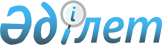 О проекте Закона Республики Казахстан "О внесении изменений и дополнений в Закон Республики Казахстан "Об Ассамблее народа Казахстана"Постановление Правительства Республики Казахстан от 29 августа 2015 года № 705      Правительство Республики Казахстан ПОСТАНОВЛЯЕТ:

      внести на рассмотрение Мажилиса Парламента Республики Казахстан проект Закона Республики Казахстан «О внесении изменений и дополнений в Закон Республики Казахстан «Об Ассамблее народа Казахстана».      Премьеp-Mинистр

      Республики Казахстан                       К. МасимовПроект ЗАКОН

РЕСПУБЛИКИ КАЗАХСТАН О внесении изменений и дополнений в Закон

Республики Казахстан «Об Ассамблее народа Казахстана»      Статья 1. Внести в Закон Республики Казахстан от 20 октября 2008 года «Об Ассамблее народа Казахстана» (Ведомости Парламента Республики Казахстан, 2008 г., № 17-18, ст. 70; 2010 г., № 11, ст. 59; 2013 г., № 14, ст. 75) следующие изменения и дополнения:

      1) преамбулу изложить в следующей редакции: 

      «Настоящий Закон определяет статус, порядок формирования и организацию работы Ассамблеи народа Казахстана, направленной на реализацию государственной политики в сфере общественного согласия и национального единства, общенациональной патриотической идеи «Мәнгілік Ел», обеспечение общественно-политической стабильности и повышение эффективности взаимодействия государственных и гражданских институтов общества в сфере межэтнических отношений.»;

      2) пункт 1 статьи 1 изложить в следующей редакции: 

      «1. Ассамблея народа Казахстана (далее - Ассамблея) - учреждение без образования юридического лица, образуемое Президентом Республики Казахстан, способствующее разработке и реализации государственной политики в сфере общественного согласия и национального единства.»;

      3) статью 3 изложить в следующей редакции: 

      «Статья 3. Цель Ассамблеи

      Целью Ассамблеи является обеспечение межэтнического согласия в Республике Казахстан в процессе формирования казахстанской гражданской идентичности и конкурентоспособной нации, объединенной общенациональной патриотической идеей «Мәнгілік Ел», на основе казахстанского патриотизма, гражданской и духовно-культурной общности народа Казахстана при консолидирующей роли казахского народа.»;

      4) подпункты 2) и 4) статьи 4 изложить в следующей редакции: 

      «2) укрепление единства народа Казахстана на основе ценностей общенациональной патриотической идеи «Мәнгілік Ел»;»;

      «4) участие в формировании политико-правовой культуры граждан;»;

      5) подпункты 1) и 9) статьи 6 изложить в следующей редакции: 

      «1) содействие в разработке и реализации государственной политики в сфере общественного согласия и национального единства;»;

      «9) участие в общественно-политической экспертизе законопроектов по вопросам государственной политики в сфере общественного согласия и национального единства;»;

      6) пункт 7 статьи 9 изложить в следующей редакции: 

      «7. Решение сессии утверждается Председателем Ассамблеи. Содержащиеся в решениях сессии Ассамблеи рекомендации и предложения по государственной политике в сфере общественного согласия и национального единства, направленные государственным органам и должностным лицам, подлежат обязательному рассмотрению.

      Работа сессии регулируется регламентом, утверждаемым решением сессии.»;

      7) пункт 4 статьи 11 дополнить подпунктом 1-1) следующего содержания:

      «1-1) подготовка ежегодных отчетов о работе Ассамблеи, в том числе по реализации общенациональной патриотической идеи «Мәнгілік Ел»;»;

      8) пункт 2 статьи 12 дополнить подпунктом 1-1) следующего содержания:

      «1-1) заслушивает и утверждает ежегодные отчеты о работе Ассамблеи, в том числе по реализации общенациональной патриотической идеи «Мәнгілік Ел»;».

      Статья 2. Настоящий Закон вводится в действие со дня его первого официального опубликования.      Президент

      Республики Казахстан
					© 2012. РГП на ПХВ «Институт законодательства и правовой информации Республики Казахстан» Министерства юстиции Республики Казахстан
				